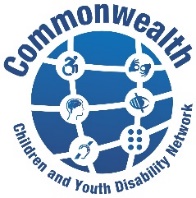 The Commonwealth Children and Youth Disability Network (CCYDN) is a disabled youth led network (including those who work with, or have set up, DPOs or NGOs working with children and young people with disabilities) whose mission is to:‘Strengthen the voices of children and young people with disabilities throughout the Commonwealth, via increasing awareness of their Rights and supporting their Participation and Inclusion’.CCYDN recognises that children and young people with disabilities have much to say and contribute as changemakers and influencers in policy and delivery and their inclusion, contributions, lived experiences have an important role to play if the Convention on the Rights of Persons with Disabilities is to ever fully be realised and achieved in the Commonwealth.Organisation MembershipName of organisation:Postal Address:Country your organisation operates in:Website/Facebook/Twitter and other social media sites of your organisation:Name of contact person:Position of the contact person within your organisation:Email of the contact person: Phone number of the contact person (with international code):   Is your organisation officially registered? Yes   NoPlease confirm which of the following applies to your organisation:Youth led Disabled People’s Organisation Non-government Organisation supporting children and young people with disabilities Disabled People’s Organisation supporting children and young people with disabilities What range of additional needs and impairments are supported by your organisation in regards to children and young people with disabilities?At which level is your organisation active? (select all which apply)  Local Regional National  InternationalCan you provide details of your organisation’s main areas of work?How does your organisation support the participation, inclusion and rights of children and young people with disabilities?   Will you be supporting children and young people with disabilities to join CCYDN as representatives on behalf of your organisation?      		YesNoHave you signed up to the Global Disability Children and Young People’s Charter?       		YesNoI agree to my personal data being stored and used by CCYDN and Include Me TOO for the purpose of communicating with members in line with Include Me TOO’s Privacy Policy.        		YesEmail completed membership form to ccydn@includemetoo.org.uk NOTE: Include Me TOO promotes the social model approach to disability and we usually use terminology such as ‘disabled people’, ‘disabled young people’ and ‘disabled children’. However international language within the Commonwealth and other international platforms use ‘persons with disabilities’, ‘young persons with disabilities’ and ‘children with disabilities’ we therefore use ‘international terms’ with any information shared regarding the Commonwealth Children and Youth Disability Network (CCYDN)